ЕВИДЕНЦИЈА О ИЗВОЂЕЊУ НАСТАВЕФЕБРУАР 2023. ГОДИНЕСПИСАК СТУДЕНАТАПП1 - Практично предавање првоПВ1 – Практичне вјежбе првеПП2 - Практично предавање другоПВ2 – Практичне вјежбе другеПП3 - Практично предавање трећеПВ3 – Практичне вјежбе треће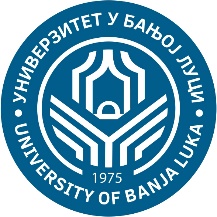 УНИВЕРЗИТЕТ У БАЊОЈ ЛУЦИ                           ФАКУЛТЕТ БЕЗБЈЕДНОСНИХ НАУКА Катедра полицијских наука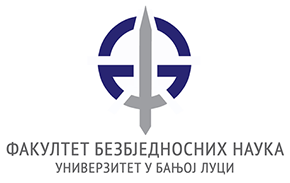 ПредметШифраСтудијски програмЦиклус студијаГодина студијаСеместарОблик наставеГрупаСФО 1ОБК20СФО1Безбједност и криминалистикаIIIIГрупни3Редни бројБрој индексаПрезимеИмеПП1ПП2ПП3ПП4ПП512322/22ЛатиновићЈована22321/22ЛиповацБорис32240/22ЛукајићИвана42184/22ЉубанићМарија52301/22МалијевићДеана62233/22МарићГоран72320/22МарјанацБане82208/22МашићРастко92323/22МетларСандра102234/22МилаковићВладан112286/22МиливојевићАнђела122261/22МилинковићСлободанка132254/22МилојчићНаташа142239/22МирковићЈелена152205/22МитровићКристина162333/22МитровићАнђелина172297/22МишановићДавид182256/22МишановићАндреа192275/22МршићДанило202251/22НоваковићМаја212332/22НоваковићНикола222312/22ОпачићОгњен   В232226/22ПавловићКристина242192/22ПанићСпоменка252242/22ПејићАнђела262224/22ПерићНиколина272232/22ПетрушићМарија282253/22ПећанацВасилија292235/22ПлотанАња3031323334353637383940УчионицаУчионицаУчионицаУчионицаКаб. 27 ФФВиСКаб. 27 ФФВиСКаб. 27 ФФВиСКаб. 27 ФФВиСКаб. 27 ФФВиСДатумДатумДатумДатумВријемеВријемеВријемеВријеме12:00 – 12:4514:30 – 15:1512:00 – 12:4514:30 – 15:1512:00 – 12:45Одржано часова ППОдржано часова ППОдржано часова ППОдржано часова ПП11111Наставник – Доц. др Ненад РађевићНаставник – Доц. др Ненад РађевићНаставник – Доц. др Ненад РађевићНаставник – Доц. др Ненад РађевићПотпис наставникаПотпис наставникаПотпис наставникаПотпис наставникаВријемеВријемеВријемеВријеме12:45 – 13:3015:15 – 16:0012:45 – 13:3015:15 – 16:0012:45 – 13:30Одржано часова ПВОдржано часова ПВОдржано часова ПВОдржано часова ПВ11111Сарадник – мр Лазар ВулинСарадник – мр Лазар ВулинСарадник – мр Лазар ВулинСарадник – мр Лазар ВулинПотпис сарадникаПотпис сарадникаПотпис сарадникаПотпис сарадника